POSJET FESTIVALU ZNANOSTI!Učenici prvog, drugog i četvrtog razreda matične škole te područne škole Vrboska i Svirče zajedno sa svojim  učiteljicama, 26.4.  posjetili su Festival znanosti na Mediteranskom institutu za istraživanje života MedILS.Učenici su sudjelovali na radionicama i uživali su u programu istraživačkog muzeja.Pogledajte kako im je bilo!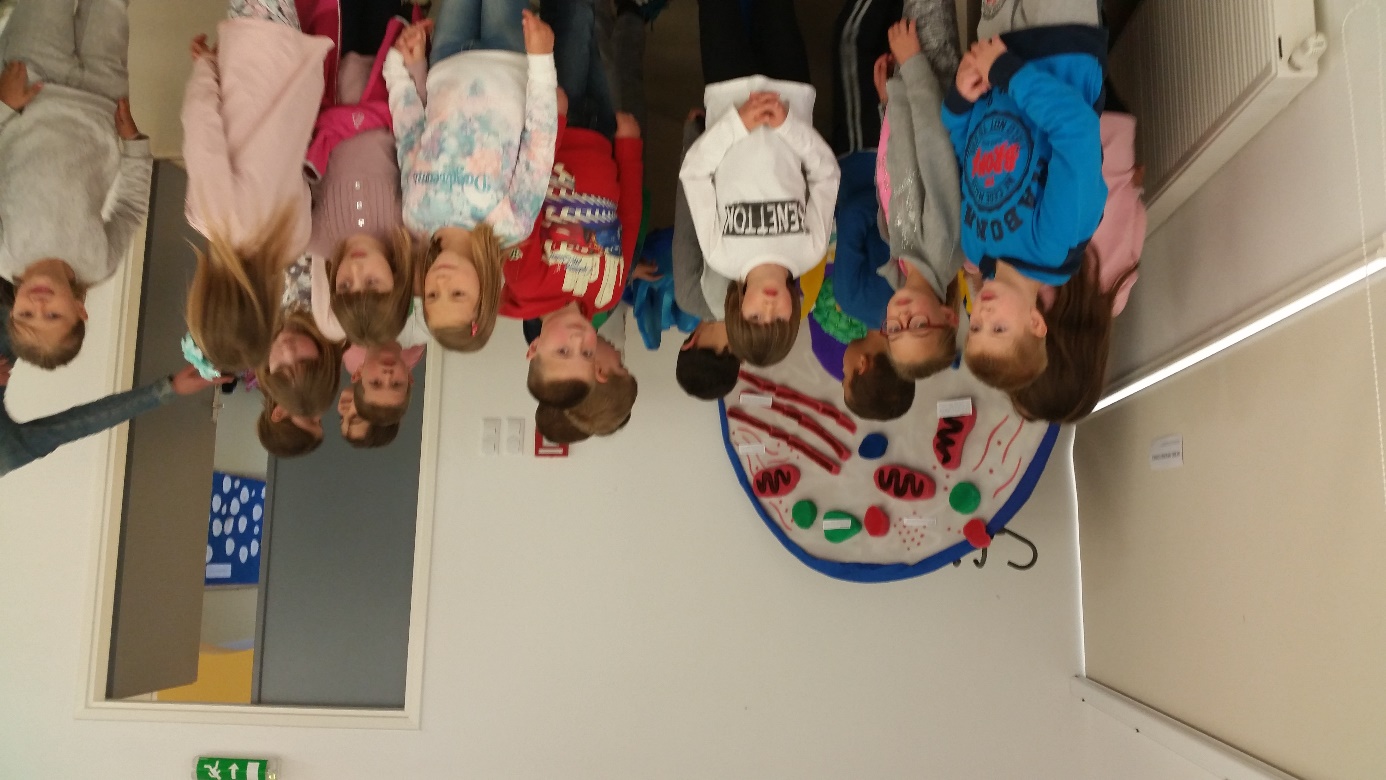 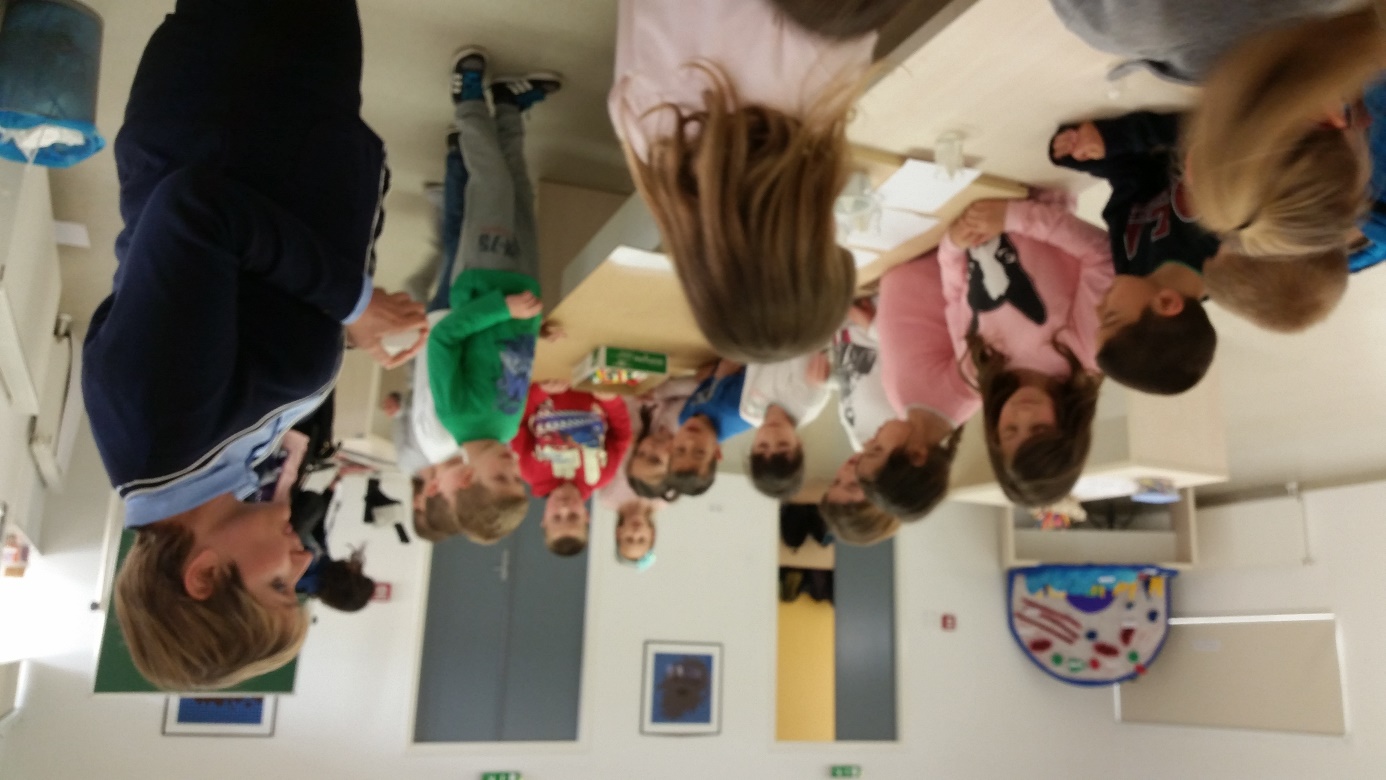 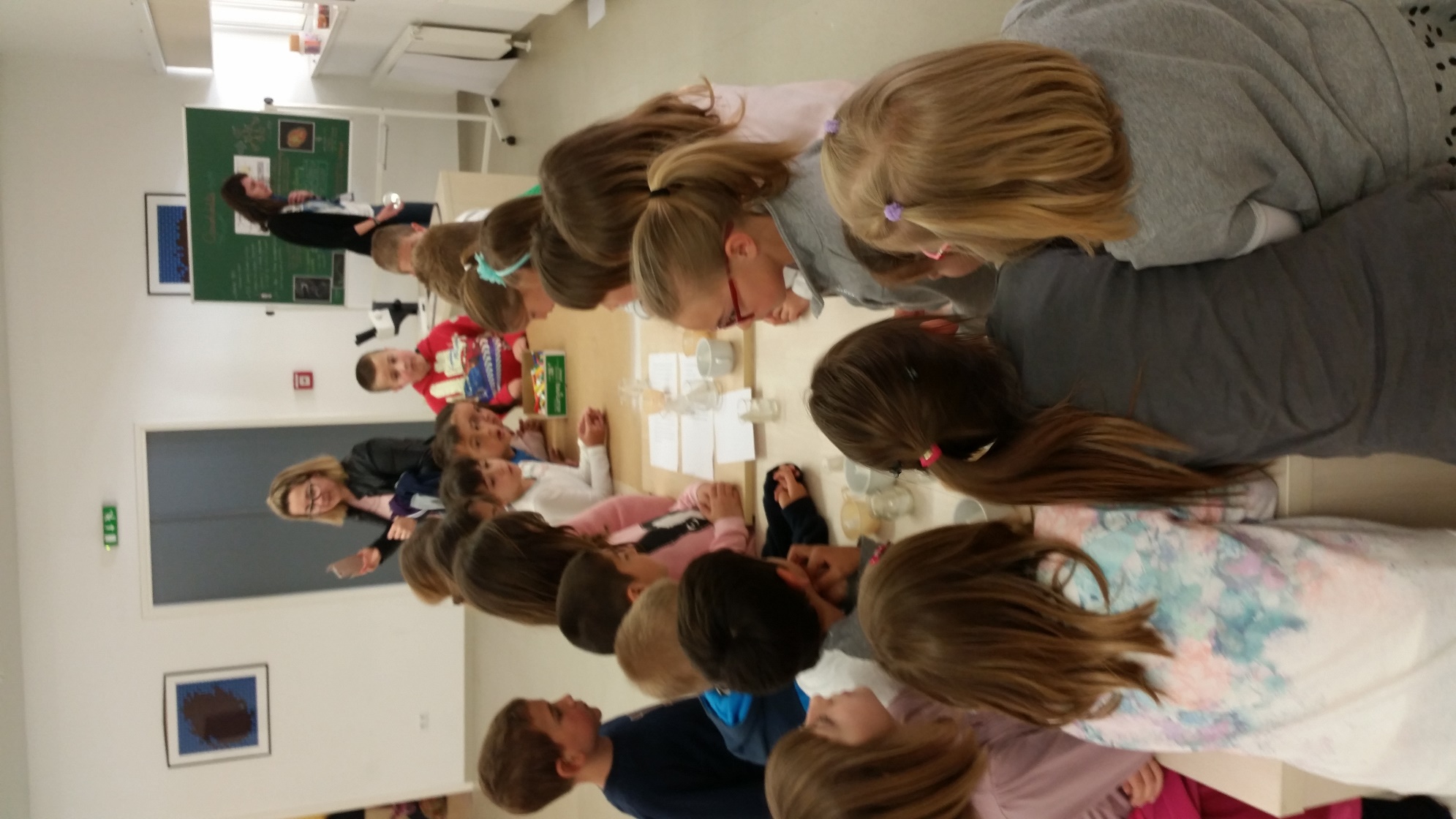 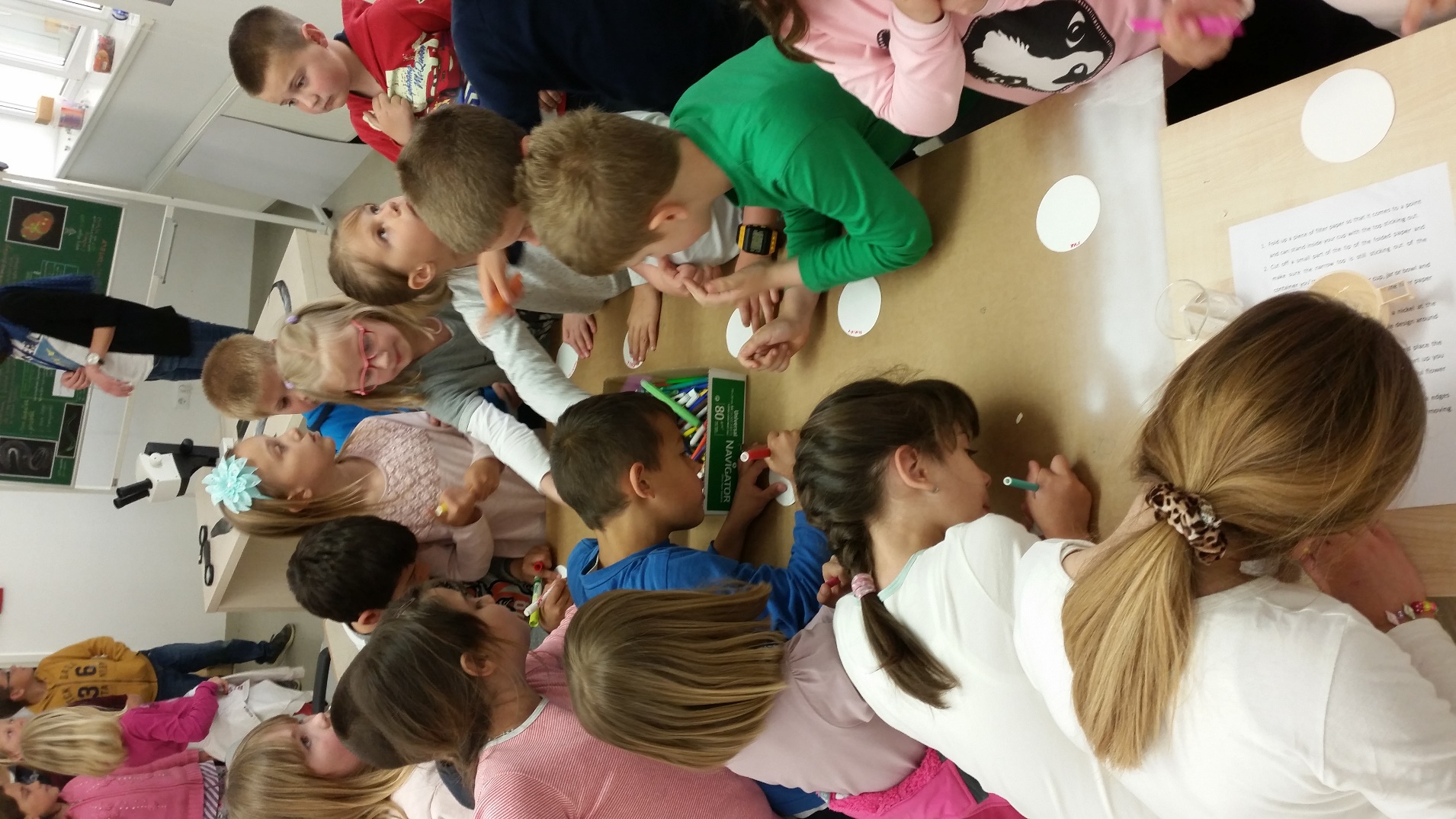 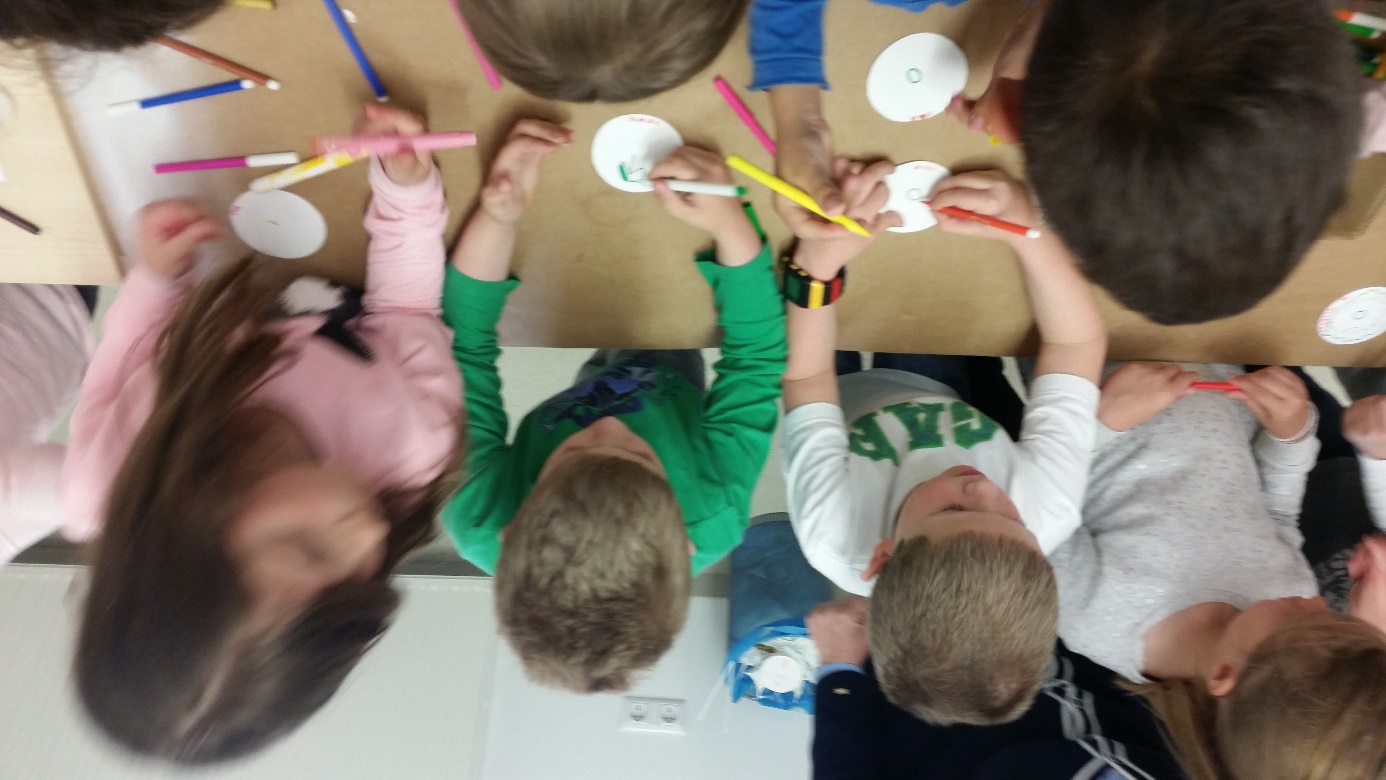 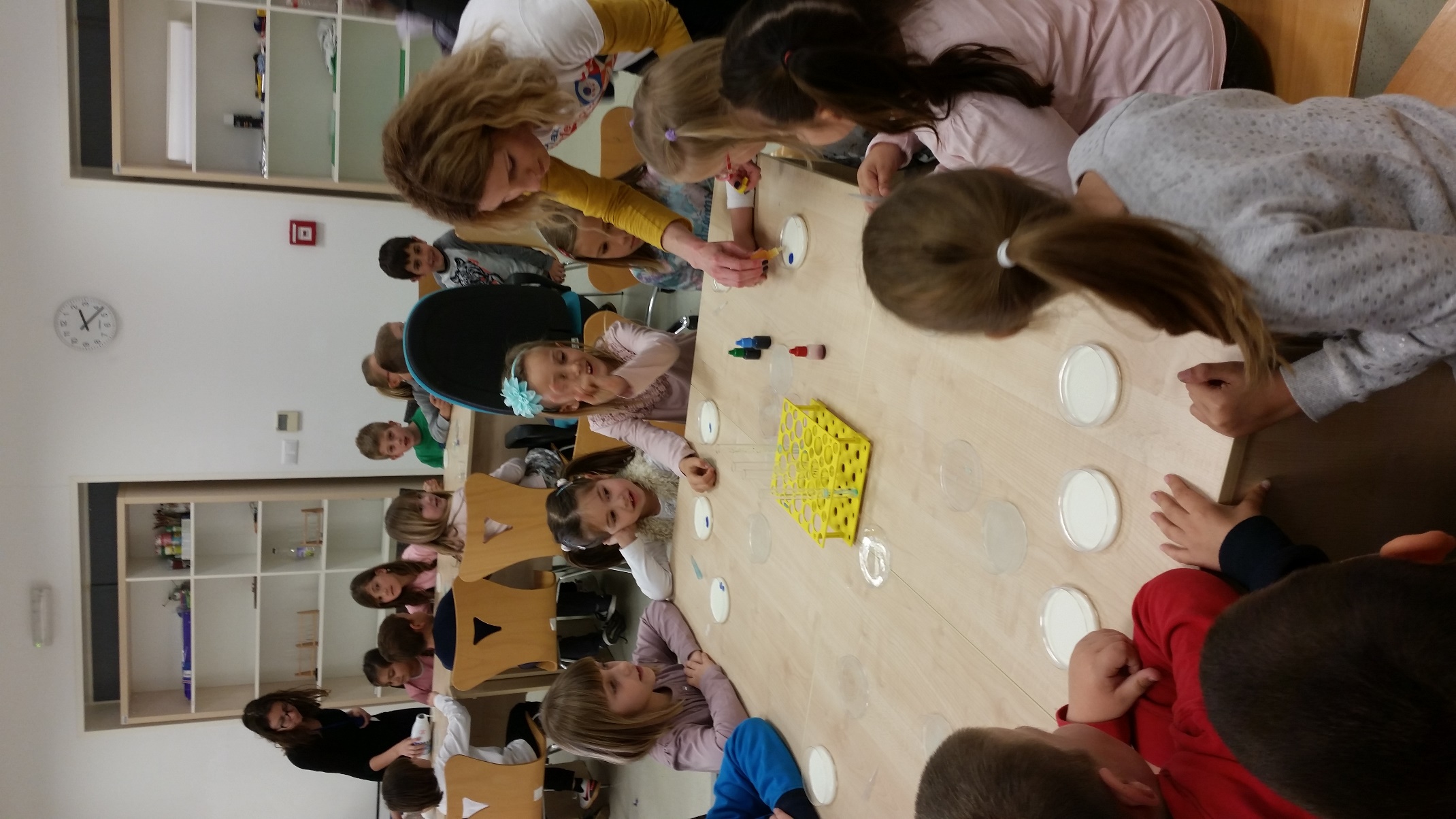 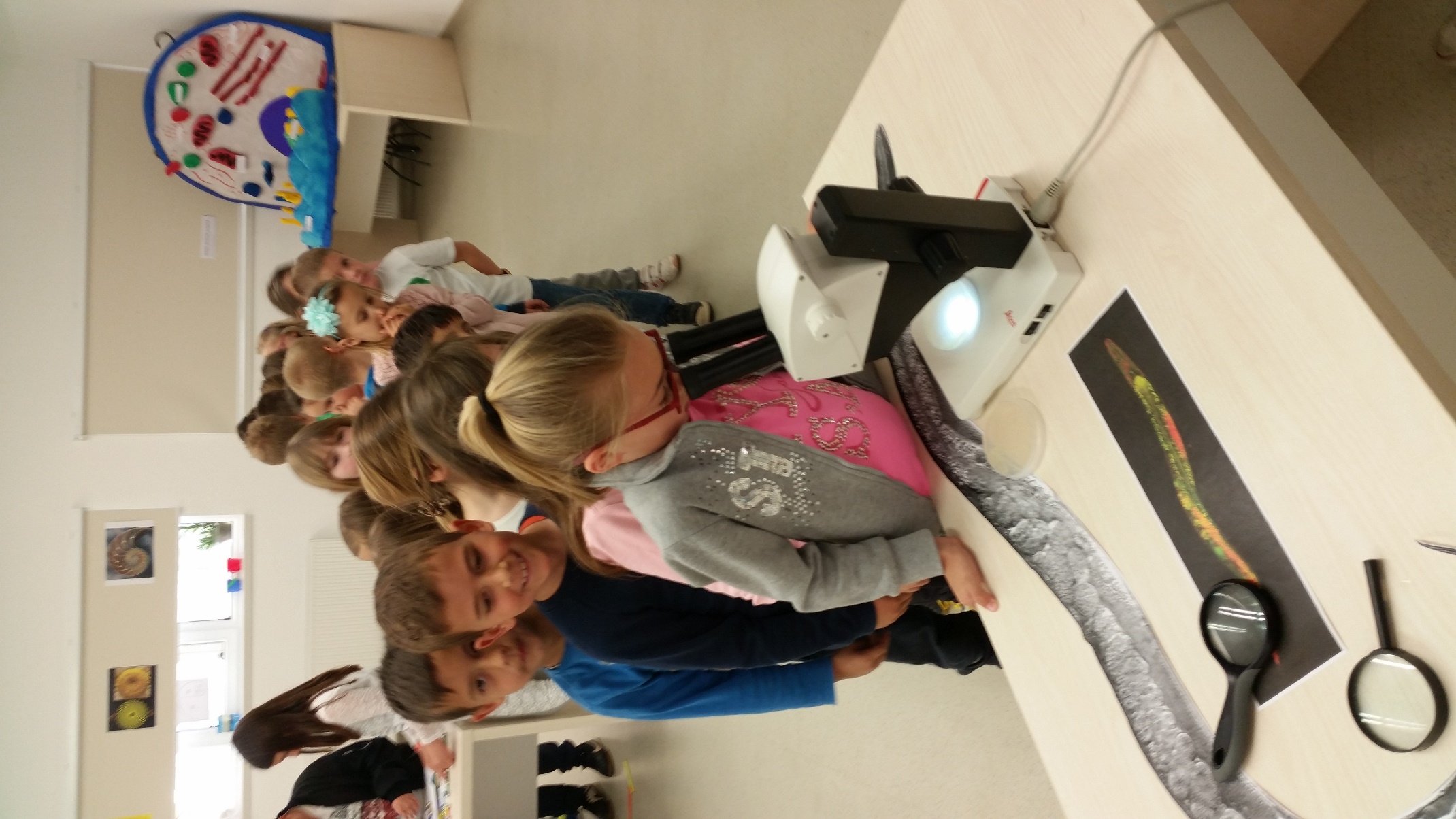 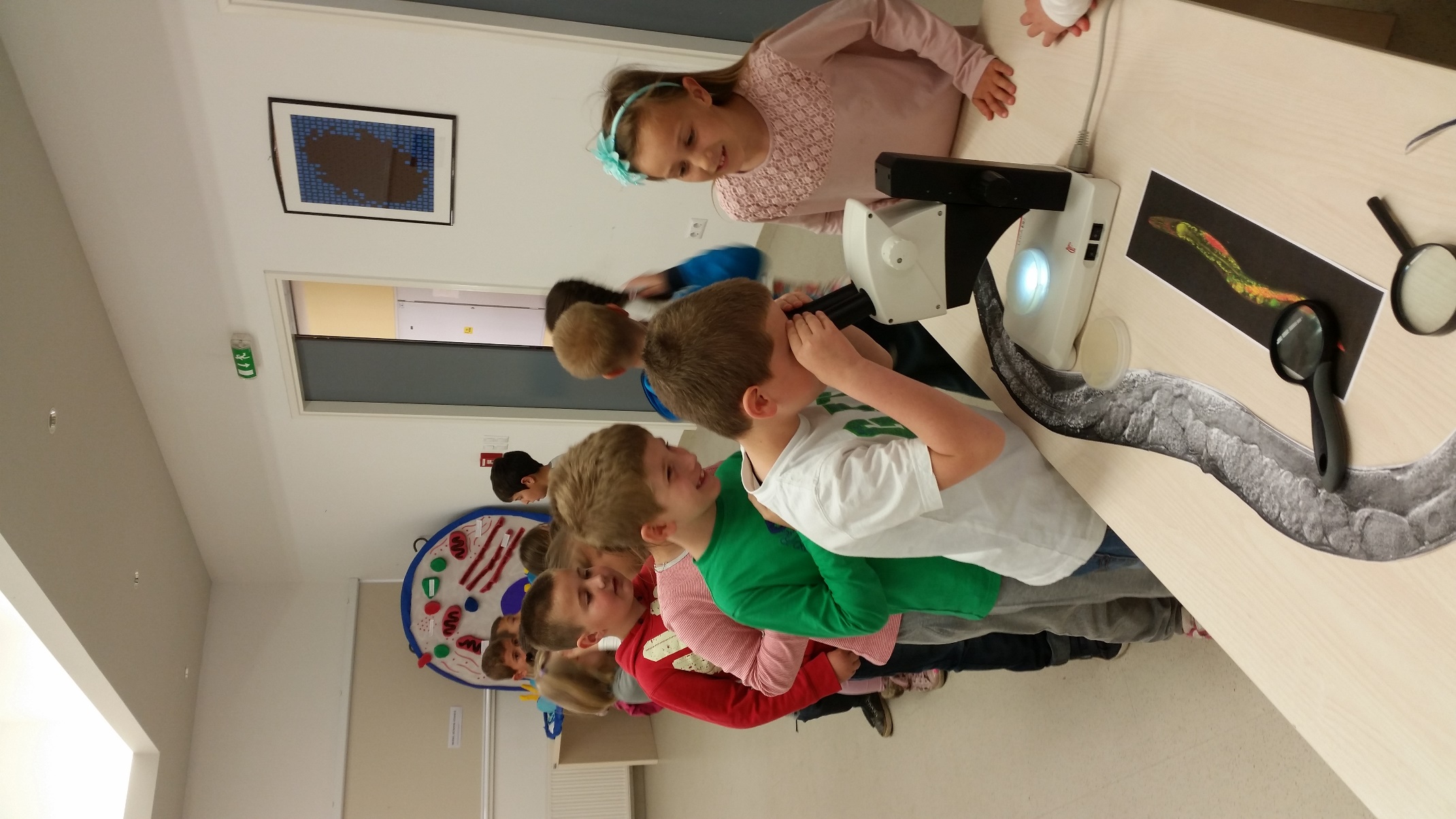 